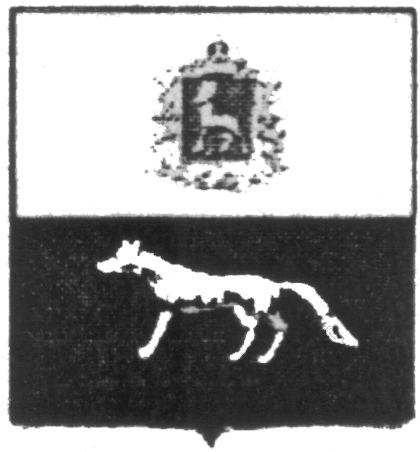 П О С Т А Н О В Л Е Н И Е от 10 июля 2017 года №28О внесении изменений в Приложение к постановлению администрации сельского поселения Серноводск муниципального района Сергиевский № 39 от 31.12.2015г. «Об утверждении муниципальной программы «Благоустройство территории сельского поселения Серноводск муниципального района Сергиевский» на 2016-2018гг.»В соответствии с Федеральным законом от 06.10.2003 № 131-ФЗ «Об общих принципах организации местного самоуправления в Российской Федерации» и Уставом сельского поселения Серноводск, в целях уточнения объемов финансирования проводимых программных мероприятий, Администрация сельского поселения Серноводск муниципального района Сергиевский  ПОСТАНОВЛЯЕТ:        1.Внести изменения в Приложение к постановлению Администрации сельского поселения Серноводск муниципального района Сергиевский № 39 от 31.12.2015г. «Об утверждении муниципальной программы «Благоустройство территории сельского поселения Серноводск муниципального района Сергиевский» на 2016-2018гг.» (далее - Программа) следующего содержания:        1.1.В Паспорте Программы позицию «Объем финансирования» изложить в следующей редакции:         Планируемый общий объем финансирования Программы составит:  9183,21166 тыс. рублей (прогноз), в том числе:-средств местного бюджета – 7972,89166 тыс.рублей (прогноз):2016 год 1704,72418 тыс. рублей;2017 год 2091,69571 тыс. рублей;2018 год 4176,47177 тыс. рублей.- средств областного бюджета – 1210,32000 тыс.рублей (прогноз):2016 год 212,52000 тыс.рублей.2017 год 997,80000 тыс. рублей;2018 год 0,00 тыс. рублей.        1.2.В разделе Программы «Срок реализации Программы и источники финансирования» абзац 3 изложить в следующей редакции:         Общий объем финансирования на реализацию Программы составляет 9183,21166 тыс. рублей, в том числе по годам: 	2016 год – 1917,24418 тыс. рублей;	2017 год – 3089,49571 тыс. рублей;	2018 год – 4176,47177 тыс. рублей.         1.3. Раздел Программы «Перечень программных мероприятий» изложить в следующей редакции:     2.Опубликовать настоящее Постановление в газете «Сергиевский вестник».    3.Настоящее Постановление вступает в силу со дня его официального опубликования.	Глава сельского поселения Серноводск муниципального района Сергиевский                             Чебоксарова Г.Н.Наименование бюджетаНаименование мероприятийСельское поселение СерноводскСельское поселение СерноводскСельское поселение СерноводскНаименование бюджетаНаименование мероприятийЗатраты на 2016 год, тыс.рублейЗатраты на 2017 год, тыс.рублейЗатраты на 2018 год, тыс.рублейМестный бюджетУличное освещение1261,760881412,99600-Местный бюджетТрудоустройство безработных, несовершеннолетних (сезонно)156,43530242,75790-Местный бюджетУлучшение санитарно-эпидемиологического состояния территории39,2280047,21800-Местный бюджетБак. анализ воды12,8000016,00000-Местный бюджетПрочие мероприятия234,50000372,723814176,47177Местный бюджетИТОГО1704,724182091,695714176,47177Областной бюджетСубсидия на решение вопросов местного значения212,52000997,80000-Областной бюджетИТОГО212,52000997,800000,00000            ВСЕГО            ВСЕГО1917,244183089,495714176,47177